August 14, 2022PRELUDEOPENING PRAYER, WELCOME, & ANNOUNCEMENTS	SONG: “I See the Lord”Chorus 1: I see the Lord; Forever glorified; Exalted and lifted high; And all of the kingdom it cries; You are You are the LordChorus 2: I see the Lord; Forever glorified; Exalted and lifted high; And all of the kingdom it cries; You are You are the Lord; Seated upon the throne; The God who is three in one; The Father the Spirit the Son; You are You are the LordSONG: “On the Turning Away,” Pink FloydHYMN: “Spirit of the Living God”Spirit of the Living God; Fall fresh on me; Spirit of the Living God; Fall fresh on me Melt me mold me; Fill me use me; Spirit of the Living God; Fall fresh on mePRAYER OF CONFESSION, PARDON, AND PEACE Holy God, before you our hearts are open, and from you no secrets are hidden.  We bring to you now our shame and sorrow for our sins.  We have forgotten that our life is from you.  We have not sought nor done your will.  We have not been truthful in our hearts, our speech or our lives.  We have not loved as we ought to love.  Help us and heal us, raising us from our sins into a better life, that we may end our days in peace, trusting in your kindness to the end; through Jesus Christ our Lord.  Amen..CHILDREN’S SERMONHEBREWS 11:29-12:229 By faith the people passed through the Red Sea as if it were dry land, but when the Egyptians attempted to do so they were drowned. 30By faith the walls of Jericho fell after they had been encircled for seven days. 31By faith Rahab the prostitute did not perish with those who were disobedient, because she had received the spies in peace.32 And what more should I say? For time would fail me to tell of Gideon, Barak, Samson, Jephthah, of David and Samuel and the prophets— 33who through faith conquered kingdoms, administered justice, obtained promises, shut the mouths of lions, 34quenched raging fire, escaped the edge of the sword, won strength out of weakness, became mighty in war, put foreign armies to flight. 35Women received their dead by resurrection. Others were tortured, refusing to accept release, in order to obtain a better resurrection. 36Others suffered mocking and flogging, and even chains and imprisonment. 37They were stoned to death, they were sawn in two, they were killed by the sword; they went about in skins of sheep and goats, destitute, persecuted, tormented— 38of whom the world was not worthy. They wandered in deserts and mountains, and in caves and holes in the ground. 39 Yet all these, though they were commended for their faith, did not receive what was promised, 40since God had provided something better so that they would not, without us, be made perfect.  12Therefore, since we are surrounded by so great a cloud of witnesses, let us also lay aside every weight and the sin that clings so closely, and let us run with perseverance the race that is set before us, 2looking to Jesus the pioneer and perfecter of our faith, who for the sake of the joy that was set before him endured the cross, disregarding its shame, and has taken his seat at the right hand of the throne of God.LUKE 12:49-5649 ‘I came to bring fire to the earth, and how I wish it were already kindled! 50I have a baptism with which to be baptized, and what stress I am under until it is completed! 51Do you think that I have come to bring peace to the earth? No, I tell you, but rather division! 52From now on, five in one household will be divided, three against two and two against three; 53they will be divided:  father against son and son against father, mother against daughter and daughter against mother, mother-in-law against her daughter-in-lawand daughter-in-law against mother-in-law.’ 54 He also said to the crowds, ‘When you see a cloud rising in the west, you immediately say, “It is going to rain”; and so it happens. 55And when you see the south wind blowing, you say, “There will be scorching heat”; and it happens. 56You hypocrites! You know how to interpret the appearance of earth and sky, but why do you not know how to interpret the present time?SERMON: “Summertime, and the Livin’ Is Easy” (but for whom?)*HYMN: #299 “For All the Saints Who From their Labor Rest”JOYS & CONCERNS, PRAYERS OF THE CHURCH, LORD’S PRAYER	Lord, in your mercy… Hear our prayers.OFFERING: Thank you for supporting our ministries!*SONG: “Act Justly, Love Mercy, Walk Humbly”Chorus: Act justly love mercy walk humbly; With You God; In all things in all ways walk humbly; With Your GodBENEDICTIONPOSTLUDE To add to our prayer list please email Lisa with a brief description of your prayer.  Please indicate if you would like the prayer to be listed on an ongoing basis.  office@trumbullcc.org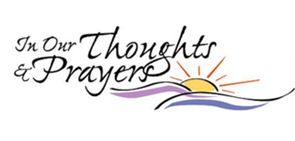 ~Bob & Rita Bennett, prayers for healing~Mitchel Archer, continued recovery and help with new prostheses~Muirgheal Coffin, prayers for continued good health as she struggles with seizure disorder~The Balogh Family grieving the loss of Mary after a very courageous battle with cancer.~Douglas Mihalko, Karolina Szabo’s son’s brother-in-law, diagnosed with cancer~Oliver Tiesler, born on April 12 to Sophie and Paul! Praise God!~Trevor Vincent Sando, born on April 11 to Emily and Matt!  Praise God again!~Michelle Consolati as she recovers from hip surgery.~Tim & his wife Allison welcomed Austin Nicholas Crowle into the world on July 2nd Praise GodRev. Dr. Brian Bodt:  The Rev. Dr. Brian R. Bodt is retired after 43 years of service as a United Methodist pastor, 33 of them in the greater Bridgeport/New Haven area.  Rev. Hare is a friend as well as a colleague, and Brian is delighted with this opportunity to preach while he is away.   A third generation U.M. pastor, Pastor Brian remains active on the Conference Board of Trustees, as a Clergy Mentor and as a leader for pastoral transitions.  He is also a trained consultant for the New Consecration Sunday stewardship program.   Pastor Brian received his Doctor of Ministry (with distinction) from Hartford (CT) Seminary, his Master of Divinity, magna cum laude, from Drew Theological Seminary in New Jersey and his Bachelor of Arts from Western Maryland College.   Pastor Brian is married to Carol Galloway, M.S., Physical Therapist.  Their immediate family includes Daniel, Melisa, Eva and Daniel Bodt of Fairfield, CT; Adam Schofield-Bodt and Katie Armstrong of Moodus, CT; Aaron Rattley of Woodbridge, CT and Ryan Rattley of Pittsburgh, PA.Brian runs, bikes, hikes, skis and plays with all kinds of trains, including working on and being a volunteer on the Valley Railroad in Essex, CT.**Thank you for attending service today. This is a sermon series, although each sermon does stand alone, they are a connected series that some might find richer and might want to attend all.  We to see you next week. 